The 9th Summer Institute on Theology 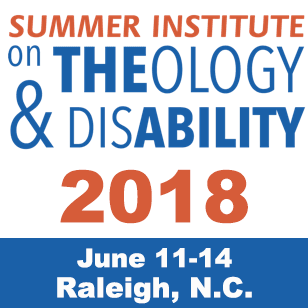 and DisabilityHosted by:Duke Divinity School and Edenton Street United Methodist ChurchRegistration Information and GuideNOTE:  The Registration Website and the Program Website are two different websites. Registration			To Register: Click HERE.                Registration is slightly higher this year because it includes lunches, and there is no separate meal plan (or charge) for three meals per day. There is no registration charge for personal assistants.	ScholarshipsThe scholarships will be our standard $250 credit towards registration costs, primarily for students but some available for people with disabilities.  We cannot assist with travel or lodging. And the number of scholarships will depend on sponsorship grants and contributions.  Some other options include:If you are a person with a disability or a family member, check with your state’s Council on Developmental Disabilities. Some of them have funds to help people with disabilities and family members to attend out of state conferences. Call and ask. They will tell you if there is an online process for applying.We welcome gifts or grants for scholarship funds and sponsorships.  Contact Bill Gaventa at bill.gaventa@gmail.com.Lodging :  See the Planning Guide on the Summer Institute Website:		HERECEU’s : CEU’s will be available through Duke Divinity School.  Sign up for a CEU Certificate when you register. Transportation Options To and From Airport    In the Planning Guide:	HERE Program Information:  Week at a Glance, Workshop and Speaker Information and Descriptions, go						HEREEarly Bird (Before April 15)After April 15 – June 1Standard: $550Standard: $650  Student/Seminarian  $450Student/Seminarian $550 Exhibitor (includes one registration: $800$800Personal Care AssistantComplimentary ($50 for lunch package and Monday Opening Dinner)Community Day Monday$50 (Lunch included)Individual Days, Tuesday through Thursday$200Thursday Evening Barbeque Dinner, Holiday Inn$30